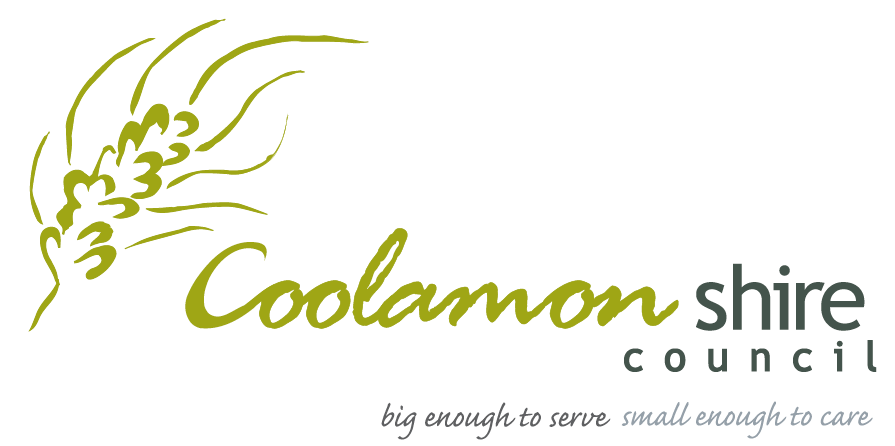 2024 COOLAMON SHIRE EVENT FUNDING PROGRAM APPLICATION FORMApplicant DetailsOrganisation DetailsEvent DetailsGoals and Objectives Coolamon Shire Community Strategic PlanCollaborationMarketing BudgetFundingMandatory Supporting Material Any Additional CommentsSignature of ApplicantContact NameEvent NamePostal AddressMobile / Business PhoneEmail Incorporated Body (or the name of the sponsoring incorporated body the event is run under)Incorporated Body (or the name of the sponsoring incorporated body the event is run under)ABN (if applicable)Are you Registered for GSTYes / NoDo you have Public Liability to cover this event? Yes / NoDescription Please provide a short description and history of your organisation including examples of similar projects you have managed.Description Please provide a short description and history of your organisation including examples of similar projects you have managed.Event Date (s) Event TimeWhich town will the event take place? Event Description  Please provide a short, one or two sentence description of your project. Event Description  Please provide a short, one or two sentence description of your project. Website Social Media Pages (eg: Facebook)The Event has been running for how many yearsAnticipated Attendance  Min:                                             Max: Total Attendance Previously 2022:                                           2023: Do visitors typically stay overnight when attending this event? If yes, please specify how many nights they would typically stay in Coolamon Shire.Do visitors typically stay overnight when attending this event? If yes, please specify how many nights they would typically stay in Coolamon Shire.Please outline your goals and objectives in terms of growth and development. You may like to refer to the event program, the variety of activities and experiences on offer, venue, committee, grants and funding, finance, collaboration and partnerships, VIPs and guest speakers, attendance e.g. number of participants, spectators, stallholders, guests etcPlease outline how your event aligns with the Coolamon Shire Community Plan. Please provide evidence of collaboration with other events, businesses and/or tourism operators. If possible, please list any groups or organisations that are involved in the project and briefly state the nature of their involvement.Please describe your target market  e.g. families with young children, visiting friends and relatives, car enthusiasts, Coolamon Shire residents, youth of CoolamonPlease describe your target market  e.g. families with young children, visiting friends and relatives, car enthusiasts, Coolamon Shire residents, youth of CoolamonHow do you plan to promote your event? Please tick if appropriate.How do you plan to promote your event? Please tick if appropriate. Council Website (www.visitcoolamonshire.com.au) Poster Flyer/Postcard/Other Television Radio Print Advertising eg: Newspaper, magazines  Word of Mouth Free Event Listings Council Website (coolamonshire.com.au) Direct Mail E-Newsletters Community Newsletters Social Media eg: Facebook, Instagram PR (Local, Regional, National) Event Ambassador  Other …………………………………………………………..Please supply a budget outlining all anticipated income and expenses. Within the budget, please breakdown your marketing expenditure. Other items to consider could include:- Collateral design and print (e.g. flyer, poster, other), Paid advertising (e.g. Television, radio, print, Facebook, digital), Graphic design for digital marketing, Photography, Signage and/or Merchandise(Attach budget which highlights marketing spend) 
Maximum amount of grant requested by applicant?   (Maximum $3,000 per event)$.................................................................Have you or your organisation applied for any other grants or funding opportunities for the 2024 event?  Yes/No If yes, please outline.Mandatory attachments: A copy of the organisation’s most recent annual report and/or financial statementsA copy of the organisation’s Certificate of Currency for Public Liability Insurance If the applicant is not legally incorporated, a letter from a sponsoring incorporated body A completed Coolamon Shire Event Registration Form (For inclusion in the It’s On Brochure)A completed Event Budget, highlighting the marketing expenditure A completed Risk AssessmentFirst year event application must provide documentation and/or business plan highlighting future event sustainability Applicant (Name)  On Behalf of OrganisationI acknowledge that by submitting this application, I have read the Coolamon Shire Community Strategic Plan of which my event directly aligns. I, being the organiser nominated for the above event hereby consent to the making of this application. I acknowledge that by submitting this application, I have read the Coolamon Shire Community Strategic Plan of which my event directly aligns. I, being the organiser nominated for the above event hereby consent to the making of this application. DateSignature